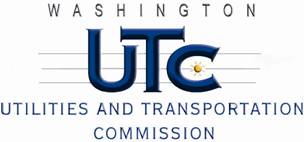 MemorandumJuly 14, 2011To:	TR-110688 - FileFrom:		, Deputy Assistant Director Transportation SafetySubject:	TR-110688 Cascade and Columbia River RailroadGrade Crossing Protective Fund (GCPF) Project at the Intersection of State Route 97 (SR-97) and Cascade and Columbia River Railroad’s Tracks in the City of BrewsterOn April 29, 2011, the Washington Utilities and Transportation Commission (Commission) awarded a GCPF grant totaling $6,000 to install LED type flashing lights at the SR-97 crossing in the City of Brewster. The USDOT number assigned to this crossing is 096263E. On July 14, 2011, the applicant, Cascade and Columbia River Railroad submitted a request for reimbursement pursuant to Commission Order. On July 12, 2011, Commission staff conducted a site visit and verified that the project is completed according to the specifications outlined in the order approving the grant. Please close this docket. 